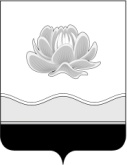 Российская ФедерацияКемеровская областьМысковский городской округСовет народных депутатов Мысковского городского округа(шестой созыв)Р Е Ш Е Н И Еот 18 сентября 2019г.№ 46-нО внесении изменений в Положение об оплате труда работников муниципального казенного учреждения «Управление культуры, спорта, молодежной и национальной политики Мысковского городского округа», утвержденное решением Совета народных депутатов Мысковского городского округа от 22.03.2017 № 22-нПринятоСоветом народных депутатовМысковского городского округа17 сентября 2019 годаВ соответствии с пунктом 4 статьи 86 Бюджетного кодекса Российской Федерации,  руководствуясь пунктом 44 части 2 статьи 32 Устава Мысковского городского округа, Совет народных депутатов Мысковского городского округар е ш и л:1. Внести в Приложение № 1 к Положению об оплате труда работников муниципального казенного учреждения «Управление культуры, спорта, молодежной и национальной политики Мысковского городского округа», утвержденному решением Совета народных депутатов Мысковского городского округа от 22.03.2017 № 22-н (в редакции решений от 01.02.2018 № 6-н, от 23.04.2018 № 27-н, от 19.12.2018 № 27-н) изменения, в таблице в подразделе «1 квалификационный уровень» раздела «Профессиональная квалификационная группа третьего уровня»:1.1. пункт 3 изложить в новой редакции:«»;1.2. дополнить пунктом 6 следующего содержания:«».2. Настоящее решение направить главе Мысковского городского округа для подписания и опубликования (обнародования) в установленном порядке.3. Настоящее решение вступает в силу со дня, следующего за днем его официального опубликования, и распространяет свое действие на правоотношения с 01.10.2019 года.4. Контроль за исполнением настоящего решения возложить на комитет Совета народных депутатов Мысковского городского округа по развитию экономики, бюджету, налогам и финансам (А.А.Алехин). Председатель Совета народных депутатовМысковского городского округа                                                               А.М. КульчицкийГлава Мысковского городского округа			                       Е.В.Тимофеев33.Специалист (по культуре, по спорту, туризму, по молодежной политике, по национальной политике, по кадрам, по гражданской обороне и чрезвычайным ситуациям):33.- среднее профессиональное образование без предъявления требований к стажу работы;1,263465733.- высшее профессиональное образование без предъявления требований к стажу работы или среднее профессиональное образование и стаж работы не менее 3 лет;1,390512533.- высшее профессиональное образование и стаж работы не менее 5 лет1,531564546.Документовед- высшее профессиональное образование без предъявления требований к стажу работы или среднее профессиональное образование и стаж работы не менее 3 лет;- высшее профессиональное образование и стаж работы в должности  не менее 3лет1,2631,39046575125